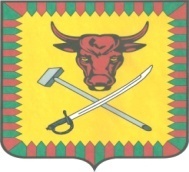 АДМИНИСТРАЦИЯ МУНИЦИПАЛЬНОГО РАЙОНА«ЧИТИНСКИЙ РАЙОН» ПОСТАНОВЛЕНИЕот 02 апреля 2021 года                                                                            № 44 -НПАг. ЧитаОб установлении в границах городскихи сельских поселениях муниципального района «Читинский район» особого противопожарного режимаВ соответствии со статьей 30 Федерального закона от 21 декабря 1994 года № 69-ФЗ «О пожарной безопасности», постановлением Правительства Российской Федерации от 16 сентября 2020 г. № 1479 «Об утверждении правил противопожарного режима», и решением Комиссии по предупреждению и ликвидации чрезвычайных ситуаций и обеспечению пожарной безопасности Забайкальского (Протокол от 23 марта 2021 года № 21) края, Постановлением Губернатора Забайкальского края «Об установлении на территории муниципальных районов, муниципальных и городских округов Забайкальского края особого противопожарного режима» от 1 апреля 2021 года № 22, Постановлением администрации муниципального района «Читинский район» «О мероприятиях органов управления и сил районного звена ТП РСЧС муниципального звена «Читинский район» Забайкальского края по подготовке к пожароопасному сезону 2021 г.» от 23 марта № 40-НПА, в связи установлением сухой, ветреной погоды и в целях принятия дополнительных мер по обеспечению противопожарной защиты на территориях городских и сельских поселений Читинского района, администрация муниципального района «Читинский район» постановляет:1. Рекомендовать главам администраций городских и сельских поселений муниципального района «Читинский район»: 1.1. Установить с 16.00 2 апреля 2021 года в границах городских и сельских поселений, садоводческих, огороднических и дачных некоммерческих объединениях особый противопожарный режим.1.2. Вести запрет на разведение костров, проведение пожароопасных работ на территории поселений и прилегающих им местности.1.3. Организовать патрулирование патрульных групп и работу наблюдателей (старост) населенных пунктов целью выявления очагов возгорания, не допущения проведение отжигов и разведения костров. 1.4. Провести разъяснительную работу с населением о мерах пожарной безопасности и действиях при пожарах. 1.5. Продолжить проведение подомовых обходов в населенных пунктах поселений с доведением информации под роспись, о запрете разведение костров и ответственности за нарушение мер пожарной безопасности, ограничение посещения леса.1.6. Организовать и провести подворовой обход многодетных и неблагополучных семей с целью проведения профилактических бесед и инструктажа по пожарной безопасности.1.7. Привести в полную готовность силы и средства для защиты населённых пунктов от перехода на населенные пункты ландшафтных и лесных пожаров.1.8. Обеспечить беспрепятственный подъезд пожарной техники к месту пожара и свободный доступ к источникам противопожарного водоснабжения; предусмотреть подвоз воды для заправки пожарных автоцистерн.1.9. Провести сходы и собрания граждан, где рассмотреть вопросы соблюдения требований пожарной безопасности.1.10. Организовать субботники по уборке мусора на территории населенных пунктов, садоводческих и огороднических не коммерческих товариществ (СНТ, ОНТ).1.11. Представлять ежедневный доклад в ОДС ЕДДС района к 9.00 и 16.00 по складывающейся обстановке в населенных пунктах, при изменении обстановки (возникновении угрозы населенному пункту от ландшафтного и лесного пожара) немедленно. 1.12. Копии Постановлений администраций поселений о введении особого противопожарного режима представить в ОДС ЕДДС района до 8.04.2021 года.2. Председателям Комитета образования и Комитета культуры:2.1. Организовать проведение в организациях и учреждениях образования, культуры профилактическую работу по формированию бережного отношения к лесу, с привлечением представителей отдела МВД России по Читинскому району, участковых лесничеств.2.2. Организовать проведение родительских собраний, где провести инструктаж по пожарной безопасности в быту. 3. Управлению сельского хозяйства:3.1. Организовать проведение разъяснительной работы с руководителями сельскохозяйственных организаций независимо от форм собственности по вопросам обеспечения пожарной безопасности на подведомственных территориях, в том числе о запрете проведения выжиганий сухой травы на землях сельскохозяйственного назначения и незамедлительном сообщении о возникающих лесных и других ландшафтных пожарах в ОДС ЕДДС района.3.2. Организовать доведение до руководителей сельскохозяйственных организаций независимо от форм собственности о введении ограничений пребывание в лесном массиве и о запрете разжигания костров.3.3. Организовать доведение до председателей садоводческих и огороднических не коммерческих товариществ (СНТ, ОНТ) о введении ограничений пребывания в лесном массиве и о запрете разжигания костров.4.Отделу по делам ГО ЧС и МР:4.1. До 7 апреля 2021 года подготовить График патрулирования патрульных групп и организовать патрулирование из числа сотрудников администрации и МБУ «ЦЕНТР МТТО».4.2. Иметь в готовности оперативную группу на своевременное реагирование возникновения лесных пожаров из числа работников администрации в количестве 3-4 человек.4.3. ОДС ЕДДС района ежедневно к 9.00 и к 17.00 принимать доклады по линии дежурной службы от глав поселений, КГСАУ и лесничеств о складывающей обстановке, а при лесных и ландшафтных пожарах немедленно.5. Рекомендовать начальнику ОМВД России по Читинскому району:5.1. Привести силы и средства в готовность для обеспечения действия режима ограничений посещения леса, связанных с лесными пожарами.5.2. Уточнить порядок взаимодействия с территориальными подразделениями ГУ МЧС России по Забайкальскому краю, ОПО ГУ «Забайкалпожспас», лесничествами ГКУ «Управление лесничествами Забайкальского края», администрациями городских и сельских поселений и ОДС ЕДДС района по вопросам предупреждения природных пожаров и обмена информацией.5.3. Выделять сотрудников полиции для совместного патрулирования с сотрудниками администрации муниципального района и с работниками лесничеств ГКУ «Управление лесничествами Забайкальского края», межрайонных отделов филиалов КГСАУ «Забайкаллесхоз». 5.4. Принимать участие в профилактической работе с местным населением в городских и сельских поселениях района (сходах, собраний) с разъяснением об ответственности нахождении в лесу, рубке леса и т.д.6. Руководителям лесничеств ГКУ «Управление лесничествами Забайкальского края», межрайонных отделов филиалов КГСАУ «Забайкаллесхоз»:6.1. В период введения особого противопожарного режима обеспечить ограничение для посещения населением леса и въезда в него транспортных средств и организовать контроль его соблюдением.6.2. Организовать патрулирование патрульных групп и патрульно-маневренных групп, работу наблюдательных постов по выявлению очагов лесных и других ландшафтных пожаров, и своевременного тушения их.6.3. Продолжать профилактическую работу с населением по формированию бережного отношения к лесу.6.4. Обеспечить оповещение населения при угрозе или возникновении чрезвычайных ситуаций, обусловленными природными пожарами. 6.5. Не допускать перехода ландшафтных пожаров в лесной массив.6.6. Ежедневно к 9.00 и к 17.00 осуществлять доклад по линии дежурной службы в ОДС ЕДДС района о складывающей обстановке, а при лесных и ландшафтных пожарах немедленно.7. Данное постановление опубликовать на сайте администрации муниципального района «Читинский район» и в районной газете «Ингода».8. Контроль за исполнением настоящего постановления оставляю за собой.Врио Главы муниципального района«Читинский район»                                                                        В.А.ХолмогоровИсп. И.В. МожаровТел. 32-36-70